Федеральное государственное бюджетное учреждение«Государственный океанографический институт имени Н.Н. Зубова» (ФГБУ «ГОИН»)Адрес: 119034, Россия, Москва, Кропоткинский пер., д.6ПОРТФОЛИО АСПИРАНТААспирант (очный): Мишин Денис ВалерьевичНаучный руководитель: канд. географ. наук, доцент, зав. лабораторией морских устьев рек Государственного океанографического института им. Н.Н.Зубова (ФГБУ «ГОИН») Остроумова Любовь Петровна, Направление подготовки:  ___05.06.01 Науки о Земле___Направленность: 25.00.36, «Геоэкология    Форма обучения: договор/конкурсПериод обучения: с 01 ноября 2015 г. по …  2018 г.Тема научно-квалификационной работы (диссертации): «Исследование пространственно-временной изменчивости составляющих водного баланса Азовского моря под влиянием климатических и антропогенных факторов»Владение иностранными языками, в какой степени (читаете, можете объясняться, владеете свободно): английский (может объясняться), немецкий (читает со словарем).Автобиография, сведения об образованииПубликации (патенты) по теме исследования:Участие в научных форумах различного уровня с докладом:Участие в грантах:Стажировка:Награды и поощрения в научной сфере:Практическая деятельность:  участие в составлении рабочих дисциплин, подготовке отчётной и нормативной документации; проверка и дополнение библиотечных фондов ФГБУ «ГОИН» на наличие в них литературы по теме исследования; участие в работе химической лаборатории института (отбор проб в реках, озерах и водохранилищах);участие в работе лаборатории морских устьев рек ФГБУ «ГОИН»; участие в работе отдела информационного обеспечения морской и водохозяйственной деятельности института, подготовка к проведению экспедиций и работа по составлению отчетов по ним; экспедиционные работы.Достижения в общественной деятельности: посещение ученых советов;Третья Всероссийская конференция по прикладной океанографии;Четвёртая Всероссийская конференция по прикладной океанографии;посещение защит кандидатских и докторских диссертаций;участие в общественных слушаниях;цикл семинаров «Основы моделирования гидротермодинамики океана»;Увлечения: летние и зимние виды спорта, хайкинг, фотовыставки, музыка, кинематограф, архитектура, плавание, вождение, кулинария.Личные качества: смекалистость, коммуникабельность, стрессоустойчивость;Дополнительные данные: Аспирант ________________________________________Мишин Денис Валерьевич___                                                     (подпись)                                                                (Ф.И.О.)Научный руководитель __________________ _   _к.г.н. Остроумова Любовь Петровна_                                                              (подпись)                                                       (Ф.И.О.)Тема утверждена на заседании Ученого советаФГБУ «ГОИН»Протокол № 12 от « 19 » ноября 2013 г.тел.раб.: +74992462245e-mail: miwindv@gmail.com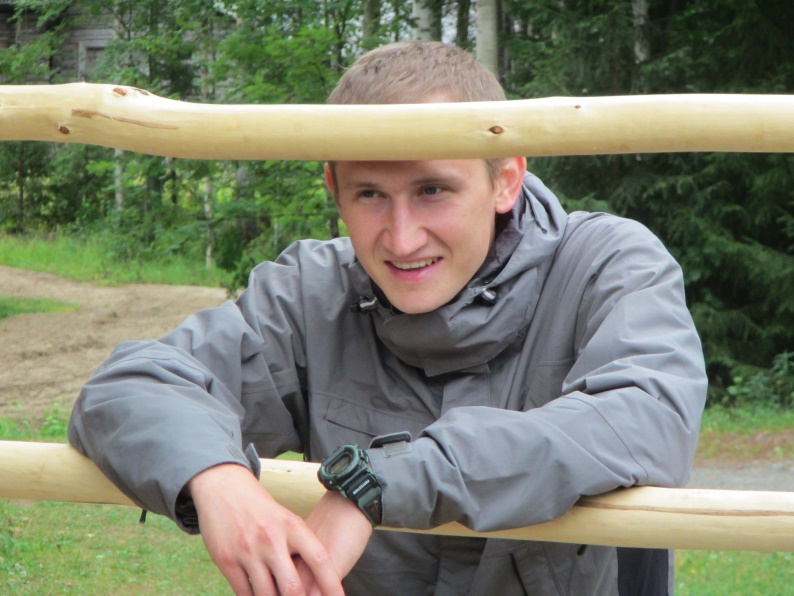 Название учебного заведения Факультет или отделениеФорма обучения (дневная, вечерняя, заочная)ГодпоступленияГод окончания или уходаЕсли не окончил, то с какого курса ушелКакую специальность получил в результате окончания учебного заведения, указать № диплома или удостоверенияМГУ им. М.В. ЛомоносоваГеографи-ческийдневная20042009-Диплом ВСГ 4309407 от 25.06.2009, специальность «Гидрология»АНО ДПО УЦ «Высшая школа финансового управления МВШЭ»Бухгалтерский учет и аудитвечерняя20112012-Диплом ПП-I № 815499 от 08.06.2012, специальность «Бухгалтерский учет и аудит»№п/пНаименование работы, ее вид(статья, патент,тезисы докладов)ВыходныеданныеОбъемлистовСоавторы1Статистическая модель пространственной связанности поля осадков над акваторией Азовского моряМетеорология и Гидрология20Евстигнеев В.П. ,Остроумова Л.П.№п/пНазваниеконференцииТема докладаМесто и датапроведенияСтатусконференции(рег., межд.)1III международная конференция "Окружающая среда и устойчивое развитие регионов: экологические вызовы XXI века"Способ расчета интегрального слоя осадков над акваторией Азовского моря27-29 сентября 2017г. в Казани, Россиямеждународная конференция2«Современные тенденции и перспективы развития гидрометеорологии в России»Особенности расчета величины слоя осадков над акваторией Азовского моря с использованием данных дистанционного зондирования21-23 марта 2018г, Иркутск, ФГБОУ ВО «ИГУ», Россиявсероссийская конференция3Международная конференция памяти Ю.Б. Виноградова «III Виноградовские чтения. Грани гидрологии»Способ расчета интегрального слоя осадков над акваторией Азовского моря28-30 марта 2018 г., Санкт-Петербург, Санкт-Петербургский государственный университет, Россиямеждународная конференция4Заседание Ученого совета Федеральное государственное бюджетное учреждение «Государственный океанографический институт имени Н.Н.Зубова»О предварительных итогах работы по теме «Исследование пространственно-временной изменчивости отдельных составляющих водного баланса Азовского моря под влиянием климатических и антропогенных факторов»21 июня 2018 г., Москва, ФГБУ «ГОИН», Россиярегиональный семинар№п/пТема грантаНазвание фонда/организацииРуководительУчастники№ гранта1Естественные и антропогенные факторы формирования структуры водного баланса Азовского моря в условиях меняющегося климатаРФФИ2Исследование влияния изменения климата и антропогенной нагрузки на формирование водного баланса Азовского моряРФФИ3Водный режим речных пойм на примере рек Волжского бассейнаРФФИ№п/пНазваниеСтажировкиСтрана и местопрохожденияПериод прохожденияРезультат1Оценка основных составляющих приходной и расходной частей водного баланса Азовского моря в условиях меняющегося климатаРоссия, Республика Крым, СевГУ15.10.2016 – 15.12.2016-2Участие в экспе-диционных работах по определению границ водоохранных зон и прибрежных защитных полос рек на территории Республики КрымРоссия, Республика Крым11.06.2017 – 15.07.2017-3Мониторинг водоохранных зон, дна, берегов и морфометрических особенностей водных объектов города МосквыРоссия, Москва31.08.2017 – 20.09.2017-4Обучение по программе «Мониторинг состояния и загрязнения окружающей среды» (модуль «Научно-методическое обеспечение мониторинга гидрохимического состояния и загрязнения морской среды»)Россия, Москва, ФГБУ ДПО «Институт повышения квалификации руководящих работников и специалистов»23.10.2017 – 27.10.2017-№п/пНазвание (вид) награды (поощрения)Уровень награды1За добросовестный труд, большой личный вклад в развитие гидрометеорологической службы России и в связи с 75-летием образования Государственного Океанографического института имени Н.Н. Зубова.Благодарность